KLASA:  340-01/20-01/295URBROJ: 2198/01-9/3-20-3Zadar, 30. listopada 2020. godine    VOZAČIMA U CESTOVNOM PROMETU  PREDMET: OBAVIJEST    	Obavještavaju se vozači u cestovnom prometu da je na raskrižju ulica Josipa Jurja Strossmayera i Stjepana Radića u Zadru od dana 30. listopada 2020. na snazi nova regulacija prometa.	Novom regulacijom prometa na predmetnom raskrižju uvedena je zabrana skretanja u lijevo iz Ulice Josipa Jurja Strossmayera u Ulicu Stjepana Radića za vozila koja se kreću iz smjera Vruljice prema centru grada. 	Navedenom regulacijom uveden je obavezan smjer kretanja vozila ravno u smjeru jugoistoka kroz predmetno raskrižje. 	Molimo sve sudionike u prometu da poštuju znakove nove regulacije prometa na predmetnom raskrižju.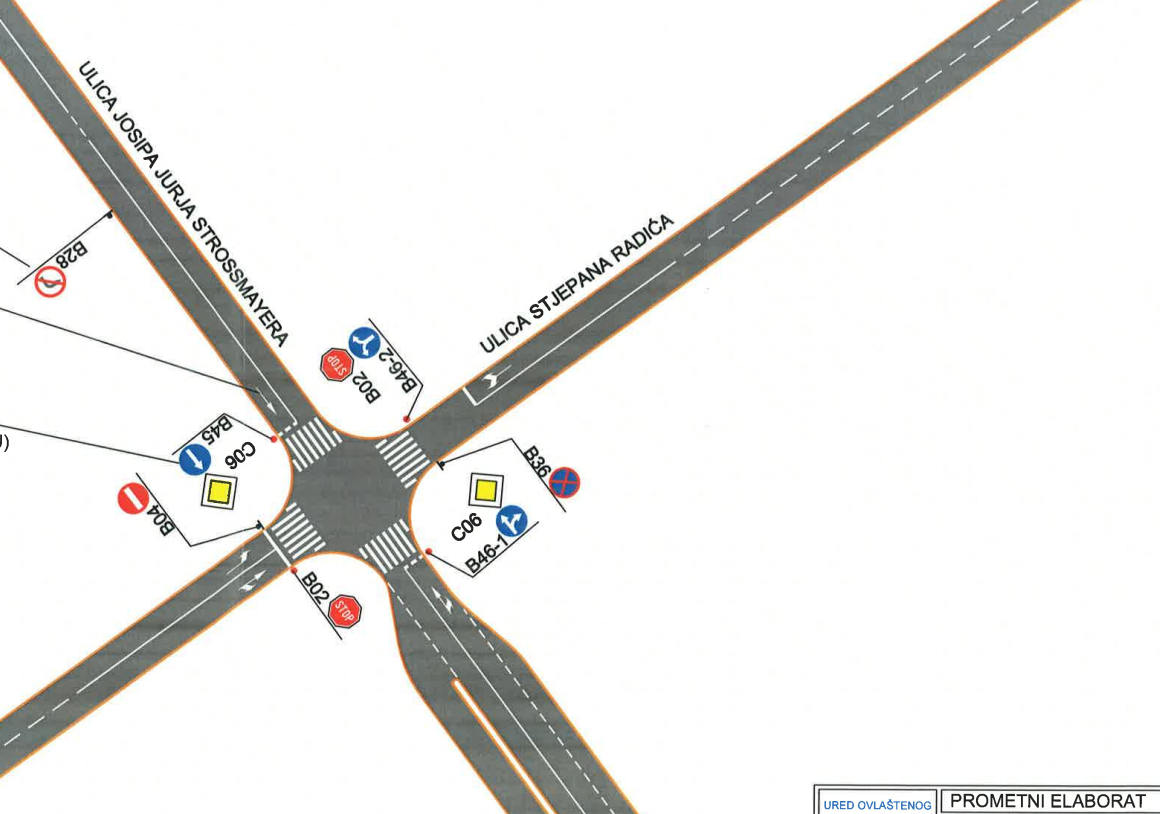 